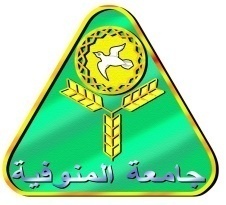 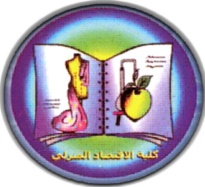 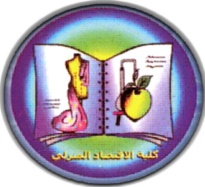 كلية الاقتصاد المنزليأمانة المجالس واللجانمحضر مجلس الكلية ( الجلسة الثامنة ) في العام الجامعي 2022/2023 مالمنعقدة يوم الأربعاء الموافق 12/4/2023م.                                                          محضر اجتماع الجلسة الأولى  لمجلس الكلية المنعقدة يوم الأربعاء الموافق12/4/2023م في العام الجامعي 2022 /2023 م.أجتمع مجلس الكلية ( الجلسة الثامنة ) في قاعة مجلس الكلية وذلك في تمام الساعة الحادية عشر صباحاً يومالأربعاء الموافق12/4/2023م.    برئاسة السيد الأستاذ الدكتور/ شريف صبرى رجب - عميد الكلية ورئيس المجلس وحضور كل من :وقد دعى للحضور أ.د/ خالد محيى الدين محمد - أستاذ الملابس والنسيج المتفرغ بالكلية بصفته مدير وحدة ضمان الجودةاستهل السيد الأستاذ الدكتور / عميد الكلية الجلسة ورحب سيادته بالسادة الأعضاء ثم شرع سيادته بالنظر في جدول الأعمال على النحو التالى1-المصادقات :-	المصادقة على موضوعات مجلس الكلية المنعقدة يوم الأحد الموافق 12/3/2023م  .القرار :- المصادقة                    مواضيع  إدارة الدراسات العليا :- 2- مذكرة إدارة الدراسات العليا بشأن النظر في :-- التوصية بمنح الدرجات العلمية  للطلاب الآتية أسمائهم وذلك بناء على التقارير الفردية والجماعية للسادة الأساتذة أعضاء لجنة الفحص والمناقشة للرسائل العلمية وهم :-.                      1   - منح درجة الماجستير  للطالبة : دعاء لطفي محمد منصور - المسجلة الماجستير  - تخصص الاقتصاد المنزلي و التربية 2-   منح درجة الماجستير للطالبة : هدي ربيع حسين بط - المسجلة للدرجة الماجستير  - تخصص الاقتصاد المنزلي و التربية3-    منح درجة الدكتوراه للطالبة : ايمان عبد الفتاح عبد المقصود النادري - المسجلة للدرجة الدكتوراه  - تخصص التغذية و علوم الاطعمة4- منح درجة الماجستير للطالبة : هدير ايهاب فاضل - المسجلة للدرجة الماجستير  - تخصص التغذية و علوم الاطعمة5- منح درجة الدكتوراه للطالبة : امنية محمد عيد شعلان   - المسجلة للدرجة الدكتوراه  - تخصص التغذية و علوم الاطعمة  6- منح درجة الدكتوراه للطالبة : سماح محمد عثمان ابو راية  - المسجلة للدرجة الدكتوراه  - تخصص التغذية و علوم الاطعمة  7- منح درجة الدكتوراه للطالبة : هبة سعد عبد الظاهر  - المسجلة للدرجة الدكتوراه  - تخصص التغذية و علوم الاطعمة موافقة الاقسام العلمية بتاريخ2/4/2023م.وموافقة لجنة الدراسات بتاريخ 5/4/2023م .القرار :- الموافقة مع رفع الأمر للجامعة3- مذكرة إدارة الدراسات العليا بشأن النظر في :-تسجيل خطة بحث للطالبة/ أميره عبدالخالق هندي  المسجلة لدرجة الماجستير تخصص الاقتصاد المنزلي والتربيه وعنوان الرسالة "فاعلية استراتيجية التعلم بالتعاقد في تدريس الاقتصاد المنزلي علي تنمية مهارات التفكير الناقد والتفاعل الصفي لدي تلميذات المرحلة الاعدادية".     علما بان لجنة الإشراف: -موافقة القسم العلمي  بتاريخ2/4/2023م.وموافقة لجنة الدراسات بتاريخ 5/4/2023م .القرار :- الموافقة مع رفع الأمر للجامعة4- مذكرة إدارة الدراسات العليا بشأن النظر في :-تسجيل خطة بحث للطالبة / آلاء ابراهيم ابو الفرج ابراهيم  – المسجل لدرجه الماجستير- تخصص التغذية و علوم الاطعمة بعنوان  " التاثيرات المحتملة لأوراق الخرفيش والملسيا والريحان على الكبد الدهنى الغير كحولى فى الفئران " علما بان لجنة الاشراف من :موافقة القسم العلمي  بتاريخ2/4/2023م.وموافقة لجنة الدراسات بتاريخ 5/4/2023م .القرار :- الموافقة مع رفع الأمر للجامعة5- مذكرة إدارة الدراسات العليا بشأن النظر في :-تسجيل خطة بحث الطالبة / اميرة محمد ابو العنين  لدرجة الماجستير تخصص التغذية و علوم الاطعمة وعنوان الرسالة "التأثير الخافض لسكر الدم للمقرمشات المدعمة بمسحوق قشور البازلاء واليوسفى وأوراق الفراولة فى الفئران المصابة بالسكرى المستحث بالالوكسان" علما بان لجنة الاشراف من :موافقة القسم العلمي  بتاريخ2/4/2023م.وموافقة لجنة الدراسات بتاريخ 5/4/2023م . القــــرار: الموافقة مع رفع الأمر للجامعة6- مذكرة إدارة الدراسات العليا بشأن النظر في :- تسجيل خطة البحث للطالبة /  مي عبد الباسط عبد الرؤوف المقيدة لدرجة الماجستير في الاقتصاد المنزلي تخصص تغذية  وعلوم أطعمة بعنوان " دراسة التأثير المضاد للأكسدة لمستخلص أوراق الجوافة وأوراق اللورا على الفئران المصابة بفرط كوليسترول الدم .    علما بأن لجنة الاشراف من :موافقة القسم العلمي  بتاريخ2/4/2023م.وموافقة لجنة الدراسات بتاريخ 5/4/2023م .القــــرار: الموافقة مع رفع الأمر للجامعة7-  مذكرة إدارة الدراسات العليا بشأن النظر في :- تسجيل خطة البحث للطالبة/ شهد محمد عبد الرحمن فتح الله المقيدة لدرجة الماجستير في الاقتصاد المنزلي تخصص تغذية  وعلوم أطعمة بعنوان" الدور الوقائى لنخالة الأرز فى تحسين صحة الفئران المصابة بالداء السكرى الناجم عن الاستربتو زوتوسين  .   علما بأن لجنة الاشراف من :موافقة القسم العلمي  بتاريخ2/4/2023م.وموافقة لجنة الدراسات بتاريخ 5/4/2023م .القــــرار: الموافقة مع رفع الأمر للجامعة8- مذكرة إدارة الدراسات العليا بشأن النظر في :-تسجيل خطة البحث للطالبة/ دينا عاطف محمد جاد  المقيدة لدرجة الماجستير في الاقتصاد المنزلي تخصص تغذية  وعلوم أطعمة بعنوان " دراسة تأثير المستويات المختلفة من قشور الجمبرى كمصدر للجلوكوز أمين على الفئران المصابة بالسكر    علما بان لجنة الاشراف من :موافقة القسم العلمي  بتاريخ2/4/2023م.وموافقة لجنة الدراسات بتاريخ 5/4/2023م .القــــرار: الموافقة مع رفع الأمر للجامعة9- مذكرة إدارة الدراسات العليا بشأن النظر في :-تسجيل خطة البحث للطالبة / اسراء عزت عبد الرسول سلامة  المقيدة لدرجة الماجستير في الاقتصاد المنزلي تخصص تغذية وعلوم أطعمة بعنوان " البنزو (أ) بيرين يحث السمية والأضرار الجزيئية فى كبد الجرذان : الأثار الوقائية المحتملة لمستخلص قشر البصل ) (allium cepa  .    علما بأن لجنة الاشراف من :موافقة القسم العلمي  بتاريخ2/4/2023م.وموافقة لجنة الدراسات بتاريخ 5/4/2023م .القــــرار : الموافقة مع رفع الأمر للجامعة10- مذكرة إدارة الدراسات العليا بشأن النظر في :-الطلب المقدم من الاستاذة الدكتورة / سهام عزيز خضر الأستاذ بقسم التعدية وعلوم الأطعمة  بشأن الاعتذار عن الاشراف عن الطلبة الاتى اسمائهم :- بسمة محمد مبروك  – ايناس محمد سعدالزقزوقى  وذلك لعدم حضروهم  وغيابهم المستمر منذ تاريخ التسجيل و تم ااثبات ذلك في التقارير السنوية  .   موافقة القسم العلمي  بتاريخ2/4/2023م.وموافقة لجنة الدراسات بتاريخ5/4/2023م .القــــرار: الموافقة مع رفع الأمر للجامعة11- مذكرة إدارة الدراسات العليا بشأن النظر في :- تشكيل الرسالة للطالبة/ إسراء عبدالفتاح عمران المسجلة لدرجة الدكتوراه في الاقتصاد المنزلي تخصص الاقتصاد المنزلي و التربية وعنوان الرسالة " فعالية برنامج معرفي سلوكي لتعديل الأفكار اللاعقلانية واثره علي المهارات الاجتماعية لذوي اضطراب الشخصية التجنبية من طلاب الجامعة "علما بان لجنة الإشراف :علما بان لجنة االفحص و المناقشة على النحو التالي  : موافقة القسم العلمي  بتاريخ5/3/2023م.وموافقة لجنة الدراسات بتاريخ 12/3/2023م .القــــرار : الموافقة مع رفع الأمر للجامعة12- مذكرة إدارة الدراسات العليا بشأن النظر في تشكيل لجنة الفحص والمناقشة  للطالبة/   دنيا فتحي محمد السهيتي – المسجلة لدرجة الماجستير- تخصص التغذية وعلوم الاطعمة بعنوان " التاثير المحتمل للاصابة بالبياض الزغبى   (Bremia Lactucae)  Downy Mildew لنباتات الخس (Lactuca Sativa , L   )على فئران التجارب "      لجنة الاشراف من :علما  بان لجنة الفحص المناقشة على النحو التالي    موافقة القسم العلمي  بتاريخ2/4/2023م.وموافقة لجنة الدراسات بتاريخ 5/4/2023م .القــــرار : الموافقة مع رفع الأمر للجامعة 13-  مذكرة إدارة الدراسات العليا بشأن النظر في :-تشكيل لجنة الفحص والمناقشة  للطالبة/   اسلام محمد محمود الشرشابى  تخصص تغذية وعلوم أطعمة بعنوان  دراسات بيولوجية على الكينوا والسيبرولينا للفئران المصابة بأنيميا نقص الحديد    علما بان لجنة الاشراف من : علما  بان لجنة الفحص المناقشة على النحو التالي  موافقة القسم العلمي  بتاريخ2/4/2023م.وموافقة لجنة الدراسات بتاريخ 5/4/2023م .القــــرار : الموافقة مع رفع الأمر للجامعة14-  مذكرة إدارة الدراسات العليا بشأن النظر فيتشكيل الرسالة للطالبة/ دعاء حازم محمود زناتي المسجلة لدرجة الماجستير في الاقتصاد المنزلي تخصص الملابس و النسيج وعنوان الرسالة " " الاستفادة من المكملات الملبسية لرفع القيمة الجمالية لإسدالات البنات في مرحلتي الطفولة المتوسطة والمتأخرة "علما بأن لجنة الأشراف :    علما بان لجنة الفحص والمناقشة على النحو التالي  موافقة القسم العلمي  بتاريخ2/4/2023م.وموافقة لجنة الدراسات بتاريخ 5/4/2023م .القــــرار : الموافقة مع رفع الأمر للجامعة15- مذكرة إدارة الدراسات العليا بشأن النظر فياعتذار أ.د/ ربيع محمود نوفل , أ.د/ ماجدة إمام إمام سالم عن الإشراف علي الباحثة / رباب حمدي عرفة المقيدة بدرجة الماجستير نظراً لامتناعها عن الحضور طوال السنين الماضية و تم اثبات ذلك في التقارير السنوية  . موافقة القسم العلمي  بتاريخ2/4/2023م.وموافقة لجنة الدراسات بتاريخ 5/4/2023م .القــــرار : الموافقة مع رفع الأمر للجامعة16- مذكرة إدارة الدراسات العليا بشأن النظر فياعتذار أ.د/ ربيع محمود نوفل , أ.د/ رباب السيد مشعل عن الإشراف علي الباحثة / أمال سامي المحراث المقيدة بدرجة الماجستير نظراً لامتناعها عن الحضور طوال السنين الماضية و تم اثبات ذلك في التقارير السنوية  . موافقة القسم العلمي  بتاريخ2/4/2023م.وموافقة لجنة الدراسات بتاريخ 5/4/2023م .القــــرار : الموافقة مع رفع الأمر للجامعة17- مذكرة إدارة الدراسات العليا بشأن النظر في:ايقاف قيد الطلاب الاتي اسمائهم: موافقة القسم العلمي  بتاريخ2/4/2023م.وموافقة لجنة الدراسات بتاريخ 5/4/2023م .القــــرار: الموافقة مع رفع الأمر للجامعة 18- مذكرة إدارة الدراسات العليا بشأن النظر في:مد مدة الدراسة الطلاب الاتي اسمائهم: موافقة القسم العلمي  بتاريخ2/4/2023م.وموافقة لجنة الدراسات بتاريخ 5/4/2023م .القــــرار : الموافقة مع رفع الأمر للجامعة19- مذكرة إدارة الدراسات العليا بشأن النظر في:انتداب السادة الاستاذة اعضاء هيئة التدريس من داخل الجامعةوهم كالاتي:-موافقة القسم العلمي  بتاريخ2/4/2023م.وموافقة لجنة الدراسات بتاريخ 5/4/2023م .القــــرار: الموافقة مع رفع الأمر للجامعة20- مذكرة إدارة الدراسات العليا بشأن النظر في: الابقاء علي  دعم البحوث السابق  للطلاب المقيدين و المسجلين ( دبلوم –ماجستير – دكتوراه) للعام الجامعي 2023/2024حيث ان دعم البحوث السابق كان كما يلي : -موافقة لجنة الدراسات بتاريخ 5/4/2023م .القــــرار: الموافقة مع رفع الأمر للجامعة21- مذكرة إدارة الدراسات العليا بشأن النظر في:تسجيل الأبحاث الخاصة بكلا من :-- الطالبة / إسراء عبدالفتاح عمران –   دكتوراه  اقتصاد منزلي و تربية.- الطالبة /  دعاء حازم محمود زناتي       – ماجستير ملابس و نسيج.- الطالبة / دنيا فتحي الزناتي              - ماجستير تغذيه وعلوم الأطعمة.- الطالبة / اسلام محمد محمود الشرشابى      - ماجستير تغذيه وعلوم الأطعمة.موافقة الأقسام العلمية  بتاريخ2/4/2023م.وموافقة لجنة الدراسات بتاريخ 5/4/2023م .القــــرار: الموافقة مع رفع الأمر للجامعة22- مذكرة إدارة الدراسات العليا بشأن النظر في:إعتماد نتيجة الدراسات العليا دورة أغسطس بعد مراجعة الدراسات العليا .موافقة لجنة الدراسات بتاريخ 5/4/2023م .القــــرار: الموافقة مع رفع الأمر للجامعةمواضيع قسم البحوث العلمية  :-23- مذكرة إدارة البحوث العلمية بشأن النظر فيطلب  أ.د/ نعمة مصطفي رقبان استاذ بقسم ادارة المنزل و المؤسسات للتقدم  لجائزة جامعة الأمير محمد بن فهد لأفضل انتاج علمي وهي جائزة سنوية خصصتها جامعة الأمير محمد بن فهد في المملكة العربية السعودية لاتحاد الجامعات العربية بقيمة (250000) دولار ، وتهدف الجائزة فى المرحلة الاولى الى تعزيز دور الجامعات فى الانتاج العلمى والتشارك فى البحوث والفكر والابداع واثراء الحياة العلمية فى الجامعات بالبحوث والدراسات المتخصصة وخلق جو من التنافس العلمى والبحثى ما بين الجامعات وتوزع الجائزة الى ست جوائز بحسب المواضيع التالية:جائزة أفضل إنتاج علمى فى البحث العلمى بقيمة خمسين ألف دولارجائزة أفضل إنتاج علمى فى الريادة والابتكار بقيمة خمسين ألف دولارجائزة أفضل إنتاج علمى جامعى فى التقنية والتحول الرقمي بقيمة خمسين ألف دولارجائزة أفضل مشروع بحثى مشترك بين جامعات عربية وجامعات دولية بقيمة خمسين ألف دولارجائزة أفضل بحث علمى يخدم التنمية المجتمعية فى إطار أهداف التنمية المستدامة بقيمة خمسة وعشرون ألف دولارجائزة أفضل مشروع تخرج لطلاب المرحلة الجامعية الاولى بقيمة خمسة وعشرون ألف دولارموافقة القسم العلمي  بتاريخ2/4/2023م.وموافقة لجنة الدراسات بتاريخ 5/4/2023م .القــــرار: الموافقة بعد تقديم مبررات الترشح مع رفع الأمر للجامعة24- مذكرة إدارة البحوث العلمية بشأن النظر فيتسجيل الأبحاث الخاصة بكلا من :-أ.د/ خالد عبدالرحمن شاهين       استاذ التغذية وعلوم الاطعمة      (10) ابحاثأ.د/ سهام عزيز خضر                استاذ التغذية وعلوم الاطعمة     (5) ابحاثأ.د/ شريف صبرى رجب          استاذ التغذية وعلوم الاطعمة        (3) ابحاث أ.د/ عماد عبد الحليم الخولى      استاذ التغذية وعلوم الاطعمة        (3) ابحاثأ.د/ سحر عثمان الشافعى           استاذ التغذية وعلوم الاطعمة       (3) ابحاث أ.د/ محمد فكرى منصور       استاذ التغذية وعلوم الاطعمة          (2) بحث لمكافأة النشر العلمى  أ.م.د/ بسمة رمضان خطيب      استاذ مساعد التغذية وعلوم الاطعمة   (3) ابحاثموافقة القسم العلمي  بتاريخ2/4/2023م.وموافقة لجنة الدراسات بتاريخ 5/4/2023م .القــــرار: الموافقة مع رفع الأمر للجامعةمواضيع قسم العلاقات الثقافية  :-25- مذكرة إدارة العلاقات الثقافية  بشأن النظر في:التقرير العلمى عن إنهاء المهمة العلمية الشخصية للسيد د/ فوزى سعيد زكى شريف الاستاذ المساعد بقسم الملابس والنسيج بكلية الاقتصاد المنزلى وعضو المهمة العلمية الشخصية بألمانيا الاتحادية اعتبارا من 12/3/2023(تاريخ استلام سيادته العمل بالكلية) موافقة القسم العلمي  بتاريخ2/4/2023م.وموافقة لجنة االعلاقات الثقافية بتاريخ 5/4/2023م .القــــرار: الموافقة مع رفع الأمر للجامعة26- مذكرة إدارة العلاقات الثقافية  بشأن النظر في:-إقامة "المؤتمر الدولى الثامن الثانى والعشرون للأقتصاد المنزلى ( دور الأقتصاد المنزلى فى إعادة التدوير وتحقيق الكفاية الإنتاجية للتغلب على الأزمات الأقتصادية ) فى الفترة من 12 – 13 سبتمبر 2023 والمقرر أن يعقد فى رحاب الكلية .موافقة القسم العلمي  بتاريخ2/4/2023م.وموافقة لجنة االعلاقات الثقافية بتاريخ 5/4/2023م .القــــرار: الموافقة مع رفع الأمر للجامعةمواضيع قسم شئون التعليم :-27- مذكرة قسم شئون التعليم بشأن النظر فى :- المقترح المقدم لمواعيد امتحانات الفصل الدراسى الثانى دوريونيو2022/2023 للعام الجامعى 2022/2023 وذلك بناءا على البيان الصادر من شئون تعليم الجامعة وهو أن تبدأ الامتحانات بداية من 3/6/2023 وتنتهى 27/6/2023 .بداية امتحانات العملى سوف تبدأ 20/5/2023 وتنتهى 1/6/2023بداية امتحانات النظرى سوف تبدأ 3/6/2023 وتنتهى 20/ 6/ 2023امتحانات التخلفات سوف تبدأ من 21/6/2023 وتنتهى 26/6/2023موافقة لجنة شئون تعليم بتاريخ 2/4/2023م.القــــرار:  : الموافقة مع رفع الأمر للجامعةمواضيع قسم شئون العاملين " أعضاء هيئة التدريس"28- مذكرة قسم شئون العاملين " أعضاء هيئة التدريس" بشأن النظر فى :-الطلب المقدم من السيدة الدكتورة / أميرة حسان عبد الجيد دوام   الاستاذ المساعد بقسم إدارة المنزل والمؤسسات  الخاص بتعينها بوظيفية استاذ بقسم إدارة المنزل والمؤسسات  وذلك حسب ما ورد بالتقرير الجماعي للجنة العلمية الدائمة لترقية الاساتذة والاساتذة المساعدين موافقة القسم العلمى بتاريخ 2/4/2023م.	القــــرار:  الموافقة مع رفع الأمر للجامعة29- مذكرة قسم شئون العاملين " أعضاء هيئة التدريس" بشأن النظر فى :-الطلب المقدم من السيدة الدكتورة / نهى عبد الستار عبد المحسن   الاستاذ المساعد بقسم إدارة المنزل والمؤسسات  الخاص بتعينها بوظيفية استاذ بقسم إدارة المنزل والمؤسسات  وذلك حسب ما ورد بالتقرير الجماعي للجنة العلمية الدائمة لترقية الاساتذة والاساتذة المساعدين موافقة القسم العلمى بتاريخ 2/4/2023م.	القــــرار: الموافقة مع رفع الأمر للجامعة30- مذكرة  للعرض على مجلس الكلية بشأن النظر في:-محضرإجتماع لجنة شئون خدمة المجتمع وتنمية البيئة - الجلسة " السابعة " للعام الجامعي2022/2023م  بتاريخ 5 / 4 /2023م .القرار : الموافقة مع رفع الأمر للجامعة31- مذكرة قسم الملابس والنسيج للعرض على مجلس الكلية بشأن النظر في:-الطلب المقدم من السيد الأستاذ الدكتور /  أشرف محمود هاشم بالموافقة على مقترح بمبادرة بعنوان ( توطين وتطوير الصناعات الحرفية فى مجال السجاد اليدوى ونصف الآلى ) لتنمية أقتصاديات الأسرة وتغزيز قيم الأنتماء لدى طلاب جامعة المنوفية كنموذج رائد فى توظيف المقررات الدراسية بشقيها ( النظرى والعملى ) لخدمة المجتمع وتنميته ثقافيا وأقتصاديا موافقة القسم العلمى بتاريخ 2/4/2023م.القــــرار:  الموافقة مع رفع الأمر للجامعة32- مذكرة عن موضوعات الجودة  للعرض على مجلس الكلية بشأن النظر في :-1-أعتماد ألية التمويل المالى لوحدة ضمان الجودة بالكلية 2- أعتماد ألية المحاسبة في حالة عدم تنفيذ أعمال ومتطلبات الجودة 3- الأجراءات التصحيحية في ضوء المراجعة الشهرية لمتطلبات الحفاظ على الأعتماد المؤسسى 4- تقارير الوضع الراهن للجودة 5- إلزام جميع أداراة الكلية بتسليم صور معتمدة من وثائق الكلية والواردة بالتقارير الشهرية لفريق معيار الموارد المالية والمادية منذ سبتمبر 2022 وحتى مارس 2023 وتسلم إلى أ.د / أشرف محمود هاشم منسق معيار المواردالمالية والمادية 6- تم عمل ثلاث ورش عمل بمعيار التدريس والتعلم لأعتمادها وهم :-ورشة عمل بعنوان :- التعلم الذاتى وتطوير الذات ورشة عمل بعنوان :- الريادة الأكاديمية والأرشاد الأكاديمى ورشة عمل بعنوان :- إستراتيجيات التدريس والتعلم والتقويم ملتقى التوظيف بالمجلس ومخاطبة رؤساء الأقسام التعليمية القرار : الموافقة مع رفع الأمر للجامعة33- مذكرة قسم إدارة المنزل والمؤسسات للعرض على مجلس الكلية بشأن النظر في:-الخطاب الوارد من الإدارة المركزية للشئون التعليمة -الادارة العامة لشئون التعليم والطلاب بشأن الاعلان عن الكتابة في المجلة العربية العلمية للفتيان 2023 ، وهذه المجلة نصف سنوية تصدرها المنظمة العربية للتربية والثقافة والعلوم (الألسكو) منذ عام 1997م ، وتقوم المنظمة بدعوه الراغبين من الاساتذة الجامعيين والخبراء والاعلاميين وكذلك الشباب الموهبين من ذوى الاختصاص في كتابه المقالات العلمية أو القصص التى تستهدف الفئة العمرية من (14-18) عام وذلك مقابل مكافاة مالية رمزية تقدم الي كاتب هذا العمل المقبول للنشر في المجلة . رغب فى الأشتراك أ.د / نعمة مصطفى رقبان  أستاذ بقسم إدارة المنزل والمؤسسات  موافقة القسم العلمى بتاريخ 2/4/2023م.القرار : الموافقة مع رفع الأمر للجامعة34- مذكرة الأدارة المركزية للشئون الفنية للمجالس ولجان قطاعات التعليم الجامعى والعلاقات الثقافية الأدارة العامة للشئون الفنية للمجالس للعرض على مجلس الكلية بشأن النظر في:-خطاب السيد أمين عام مجلس الوزراء بشأن ما قرره مجلس الوزراء بجلسته رقم 229 المنعقدة بتاؤيخ 15/2/2023 بالتأكيد على أن تكون الهدايا التذكارية المقدمة للوفود الأجنبية معبرة عن المنتجات المصرية المميزة مثل ( الصناعات النسيجية المصرية – التمور – زيت الزيتون  ) بالإضافة إلى منتجات مصنع المستنسخات الأثرية القرار : الموافقة مع رفع الأمر للجامعة35- مذكرة الأدارة المركزية للشئون الفنية للمجالس ولجان قطاعات التعليم الجامعى والعلاقات الثقافية الأدارة العامة للشئون الفنية للمجالس للعرض على مجلس الكلية بشأن النظر في:-المجلس الأعلى للجامعات أحيط علما بجلسته المنعقدة بتاريخ 25/2/2023 بكتاب السيد أ.د / رئيس الجهاز المركزى للتنظيم والأدارة المتضمن صدور قرار رئيس مجلس الوزراء رقم (2658 ) لسنة 2020 بتشكيل لجنة قومية للأجور برئاسة السيد د / نائب وزير المالية للخزانة العامة وذلك لدراسة الوضع الحالى للأجور على مستوى كافة الموظفين والعاملين فى هيئات الدولة وأن الجهاز فى ترقب أنتهاء اللجنة القومية للأجور فى أعمالها وسوف يقوم بأعمال شئونه فور موافاته بما تسفر عنه نتائج هذه الأعمال القرار : الموافقة مع رفع الأمر للجامعة36- مذكرة الأدارة المركزية للشئون الفنية للمجالس ولجان قطاعات التعليم الجامعى والعلاقات الثقافية الأدارة العامة للشئون الفنية للمجالس للعرض على مجلس الكلية بشأن النظر في:-المجلس الأعلى للجامعات قرر بجلسته المنعقدة بتاريخ 25/2/2023 الموافقة على ما يلى : -تغيير مسمى كلية التجارة جامعة بنها ليصبح ( كلية الأعمال جامعة بنها )أتخاذ الأجراءات التشريعية الأزمة فى هذا الشأن إستطلاع رأى مجلس الجامعة الموقر فى هذا الشأن تمهيدا لأتخاذ الأجراءات التشريعية اللازمة القرار : الموافقة مع رفع الأمر للجامعة37- مذكرة للعرض على مجلس الكلية بشأن النظر في:-الخطاب الوارد من جامعة المنوفية – مكتب الامين العام بشأن ما ورد من الادارة العامة للامن بوزارة التعليم العالي وكذا استمارة الاستطلاع الأمني بشأن سفر السادة أعضاء هيئة التدريس خارج البلاد .القرار : الموافقة مع رفع الأمر للجامعةوفى نهاية الاجتماع والإنتهاء من جدول الأعمال رفعت الجلسة في تمام الساعة الثانية عشر ظهرا .                        أمين المجلس                                رئيس المجلس عميد الكلية(د./أسماء عبد العزيز السيد عيسى  )      (أ.د./ شريف صبرى رجب)الوظيفةالأسممأستاذ التغذية وعلوم الأطعمة ووكيل الكلية لشئون خدمة المجتمع وتنمية البيئة.أ.د/سهام عزيز خضر1أستاذ التغذية وعلوم الأطعمة ووكيل الكلية للدراسات العليا والبحوث.أ.د/عصام عبد الحافظ بودي2أستاذ ورئيس قسم التغذية وعلوم الأطعمة.أ.د/ خالد على عبدالرحمن شاهين3أستاذ و رئيس قسم إدارة المنزل والمؤسسات.أ.د/ ربيع محمود نوفل4أستاذ و رئيس قسم الاقتصاد المنزلي والتربية.أ.د/ منى عبد الرازق ابو شنب 5أستاذ متفرغ بقسم التغذية وعلوم الأطعمة وعميد الكلية سابقا من الداخل.أ.د/ محمد  سمير الدشلوطي6أستاذ متفرغ بقسم التغذية وعلوم الأطعمة وعميد الكلية سابقا من الداخل.أ.د/ محمد مصطفي السيد7أستاذ متفرغ بقسم التغذية وعلوم الأطعمة وعميد الكلية سابقا من الداخل.د/ فاطمة الزهراء أمين الشريف8أستاذ ورئيس قسم التغذية وعلوم الأطعمة وعميد الكلية سابقا. من الداخل.أ.د/ يوسف عبد العزيز الحسانين9أستاذ الملابس والنسيج المتفرغ بكلية التربية النوعية جامعة طنطا من الخارج.أ.د/ عادل جمال الدين الهنداوى  10أستاذ بقسم التغذية وعلوم الأطعمة. اقدم الأساتذة بالقسمأ.د/ أيمن السيد العدوى11أستاذ بقسم التغذية وعلوم الأطعمة. من الداخل.أ.د/ عماد عبد الحليم الخولى12رئيس الإدارة المركزية للمنطقة الحرة بشبين الكوم التابع للهيئة العامة للاستثمار و المناطق الحرة من الخارج  .أ/ مختار أحمد رضوان12	استاذ بقسم الملابس و النسيج اقدم الاساتذة بالقسم .أ.د/ علا يوسف عبد اللا13أستاذ بقسم الاقتصاد المنزلي والتربية  أقدم الاساتذة بالقسم.أ.د/ جيهان علي السيد سويد14أستاذ بقسم إدارة المنزل والمؤسسات أقدم الاساتذة بالقسم.أ.د / رباب السيد مشعل15أستاذ مساعد بقسم التغذية وعلوم الأطعمة اقدم الاساتذة المساعدين .   أ.م.د/ ألفت محمود إبراهيم نصار16مدير عام ثقافة المنوفية  من الخارج  .أ / أحمد فوزى أحمد بدوى17مدرس بقسم الأقتصاد المنزلى والتربية  اقدم المدرسين .د/ أسماء عبد العزيز السيد عيسى18الاسمالوظيفة و التخصص  أ. د/جيهان السيد علي سويد أستاذ  بقسم الاقتصاد المنزلي والتربية بكلية الاقتصاد المنزلي –جامعة المنوفيةأ.م. د/ سلوي سعيد ناصرأستاذ مساعد بقسم الاقتصاد المنزلي والتربية بكلية الاقتصاد المنزلي–جامعة المنوفيةد/باسمين صلاح الدين لدسوقيمدرس بقسم الاقتصاد المنزلي والتربية بكلية الاقتصاد المنزلي–جامعة المنوفية مالاسمالوظيفة والتخصص1ا. د/  محمد سمير الدشلوطى   أستاذ التغذية وعلوم الاطعمة المتفرغ–  وعميد كلية الاقتصاد المنزلي الأسبق - جامعة المتوفية 2.د/ بسمة رمضان خطيباستاذ مساعد التغذية وعلوم الاطعمة  - كلية الاقتصاد المنزلي - جامعة المتوفيةمالاسمالوظيفة والتخصص1ا. د/  محمد سمير الدشلوطى   أستاذ التغذية وعلوم الاطعمة المتفرغ–  وعميد كلية الاقتصاد المنزلي الأسبق - جامعة المتوفية 2.د/ وفاء أحمد رفعتاستاذ مساعد التغذية وعلوم الاطعمة  - كلية الاقتصاد المنزلي - جامعة المتوفيةمالاسمالوظيفة والتخصص1ا. د/  مى عبد الخالق غريب   أستاذ التغذية وعلوم الاطعمة – كلية الاقتصاد المنزلي  - جامعة المتوفية 2.د/ الفت محمود نصار استاذ  التغذية وعلوم الاطعمة  المساعد - كلية الاقتصاد المنزلي  - جامعة المتوفيةمالاسمالوظيفة والتخصص1ا. د/  هبة عزالدين يوسفأستاذ التغذية وعلوم الاطعمة – كلية الاقتصاد المنزلي  - جامعة المتوفية 2.د/ أمل ناصف ذكى  استاذ  التغذية وعلوم الاطعمة  المساعد - كلية الاقتصاد المنزلي  - جامعة المتوفيةمالاسمالوظيفة والتخصص1ا. د/  حمدية أحمد هلال    أستاذ التغذية وعلوم الاطعمة المتفرغ – كلية الاقتصاد المنزلي  - جامعة المتوفية 2ا.د/ نهاد رشاد الطحان استاذ  التغذية وعلوم الاطعمة - كلية الاقتصاد المنزلي  - جامعة المتوفيةمالاسمالوظيفة والتخصص1ا. د/  يوسف عبدالعزيز الحسانين أستاذ التغذية وعلوم الاطعمة –وعميد  كلية الاقتصاد المنزلي السابق- جامعة المتوفية 2ا.د/ مى عبدالخالق غريب  استاذ  التغذية وعلوم الاطعمة - كلية الاقتصاد المنزلي  - جامعة المتوفية3د / أسماء ابراهيم بيومى مدرس البيولوجيا الجزيئية – قسم علم الحيوان – كلية العلوم – جامعة المنوفية الاسمالوظيفة و التخصصأ.د/جيهان علي سويدأستاذ بقسم الاقتصاد المنزلي والتربية بكلية الاقتصاد المنزلي–جامعة المنوفيةد/ سلوي سعيد ناصرأستاذ مساعد بقسم الاقتصاد المنزلي والتربية بكلية الاقتصاد المنزلي–جامعة المنوفيةالاسمالوظيفة و التخصصأ.د /كريمان عويضة منشار نجيمأستاذ علم النفس التربوي المتفرغ-كلية التربية-جامعة بنها –ورئيس الجمعية المصرية للدراسات النفسية (مناقشا ومقررا )أ.د/مني عبدالرازق أبوشنبأستاذ أستاذ ورئيس قسم الاقتصاد المنزلي والتربية بكلية الاقتصاد المنزلي –جامعة المنوفية (مناقشا )أ.د/جيهان السيد علي سويد أستاذ بقسم الاقتصاد المنزلي والتربية بكلية الاقتصاد المنزلي –جامعة المنوفية (مشرفا ومناقشا )أ.م.د/ سلوي سعيد ناصرأستاذ مساعد بقسم الاقتصاد المنزلي والتربية بكلية الاقتصاد المنزلي–جامعة المنوفية (مشرفا ومناقشامالاسمالوظيفة والتخصص1ا. د/  محمد مصطفى السيد   أستاذ التغذية وعلوم الاطعمة المتفرغ  –– كلية الاقتصاد المنزلي  - جامعة المتوفية (مقررا ومشرفا )2د/ عبير نزية أحمد عبد الرحمن  استاذ مساعد التغذية وعلوم الاطعمة - كلية الاقتصاد المنزلي  - جامعة المتوفية(مشرفا ومناقشا)مالاسمالوظيفة والتخصص1أ.د/ محمد مصطفى  السيد  استاذ التغذية وعلوم الأطعمة المتفرغ  - وعميد كلية الاقتصاد المنزلي سابقا   -جامعة المنوفية(مقررا ومشرفا)2ا.د / ليلى أحمد البديوى  استاذ التغذية وعلوم الأطعمة المتفرغ  - كلية الاقتصاد المنزلي  -جامعة المنوفية(مناقشا )3أ.د/ عادل عبد الحميد الباجورى استاذ التغذية وعلوم الاطعمة المتفرغ وعميد كلية التربية النوعية سابقا  -  جامعة طنطا (مناقشا )4د/ عبير نزية أحمد عبد الرحمن  استاذ مساعد التغذية وعلوم الاطعمة - كلية الاقتصاد المنزلي  - جامعة المنوفية(مشرفا ومناقشا)مالاسمالوظيفة والتخصص1ا. د/  نهاد رشاد الطحان   أستاذ التغذية وعلوم الاطعمة –– كلية الاقتصاد المنزلي  - جامعة المتوفية (مقررا ومشرفا )2د/ لمياء عبدالحميد دياب  مدرس التغذية وعلوم الاطعمة - كلية الاقتصاد المنزلي  - جامعة المتوفية (مشرفا)مالاسمالوظيفة والتخصص1ا. د/  نهاد رشاد الطحان   أستاذ التغذية وعلوم الاطعمة –– كلية الاقتصاد المنزلي  - جامعة المتوفية (مقررا ومشرفا )2ا.د / سعيد مناع جاب الرب  استاذ بقسم الاقتصاد المنزلى  - كلية التربية النوعية   - جامعة المنوفية (مناقشا )3د/ نزيهه عبدالرحمن خليل  استاذ مساعد  التغذية وعلوم الأطعمة - كلية الاقتصاد المنزلي  - جامعة المنوفيةمالاسمالوظيفة والتخصص1أ.د/ أسمهان إسماعيل محمد النجار    أستاذ تصميم الازياء - قسم الملابس والنسيج –- كلية الاقتصاد المنزلي – جامعة المنوفية  2أ.د/ شيماء مصطفي عبد العزيز مصطفي  استاذ بقسم الملابس والنسيج – كلية الاقتصاد المنزلي – جامعة المنوفية مالاسمالوظيفة والتخصص1أ.د/ أسمهان إسماعيل محمد النجار    أستاذ تصميم الازياء - قسم الملابس والنسيج –- كلية الاقتصاد المنزلي – جامعة المنوفية  1أ.د/شيماء مصطفي عبد العزيز مصطفي  استاذ بقسم الملابس والنسيج – كلية الاقتصاد المنزلي – جامعة المنوفية 2أ.د/ اية محمد فوزى لبشتين   أستاذ الملابس والنسيج – ورئيس قسم الاقتصاد المنزلي كلية التربية النوعية  – جامعة طنطا3د/ أحمد رمزي أحمد عطاالله     أستاذ مساعد بقسم الملابس والنسيج - كلية الاقتصاد المنزلي – جامعة المنوفية  ماسم الطالبمد / ايقاففي الفترةالشعبة1نورهان صابر عبد الغفار حجاج  ايقاف ( عام اول) (رعاية طفل)11/2/2023 الي 31/8/2023ماجستير ادارة المنزل و المؤسسات2محمد عبد الفتاح محمد خفاجيايقاف ( عام ثاني)1/9/2022 الي 31/8/2023ماجستير التغذية و علوم الاطعمةماسم الطالبمد / ايقاففي الفترةالشعبة1دعاء حازم محمود زناتي  مد عام اول1/9/2022 الي 31/8/2023ماجستير الملابس و النسيج2ايمان عبد الفتاح عبد المقصود النادريمد (عام ثاني)1/1/2023 الي 31/12/2023دكتوراه التغذية و علوم الاطعمةمالاسمالكليةالمادةالفرقة1أ.د/ يسرية عبد الحميد فرج  كلية التربية النوعية باشمونتكنولوجيا التعليم و التعلم (متقدم)اولي دكتوراه اقتصاد منزلي و تربية 2أ.د/ حاتم محمد سيد احمدكلية حاسبات و معلوماتكمبيوتر – حاسب الي –كمبيوتر متقدم – حاسب الي ثانية دكتوراه اقتصاد منزلي و تربية ثانية ماجستير تغذية و علوم الاطعمةثانية دكتوراه ادارة المنزل و المؤسسات دبلوم تغذية مستشفيات (لائحة جديدة)3أ.م.د/ ايمن امين عبد اللاه كلية التجارةتحليل احصائي و تصميم تجارب – احصاء متقدمماجستير ( تغذية وعلوم اطعمة – ملابس و نسيج- ادارة المنزل و المؤسسات – اقتصاد منزلي و تربية ( لائحة جديدة))دكتوراه ( تغذية وعلوم اطعمة – ملابس و نسيج- ادارة المنزل و المؤسسات – اقتصاد منزلي و تربية ( لائحة جديدة))ثانية ماجستير اقتصاد منزلي و تربية4أ.د/ عصام شوقي شبلكلية التربية النوعية باشمونالتربية الرقمية و تطبيقاتها في المؤسسات التعليميةاولي دكتوراه اقتصاد منزلي و تربية (لائحة جديدة )5أ.د/ السيد احمد عثمان أ.د/هدي سليمان محمدكلية الاداباللغة الانجليزية اولي دكتوراه اقتصاد منزلي و تربية (لائحة جديدة )اولي ماجستير تغذية و علوم الاطعمةدبلوم تغذية مستشفيات (لائحة جديدة)اولي ماجستير ملابس و نسيج-اولي دكتوراه  تغذية وعلوم اطعمةمالدرجةقيمة الدعم1الدبلوم25002الماجستير30003الدكتوراة4000